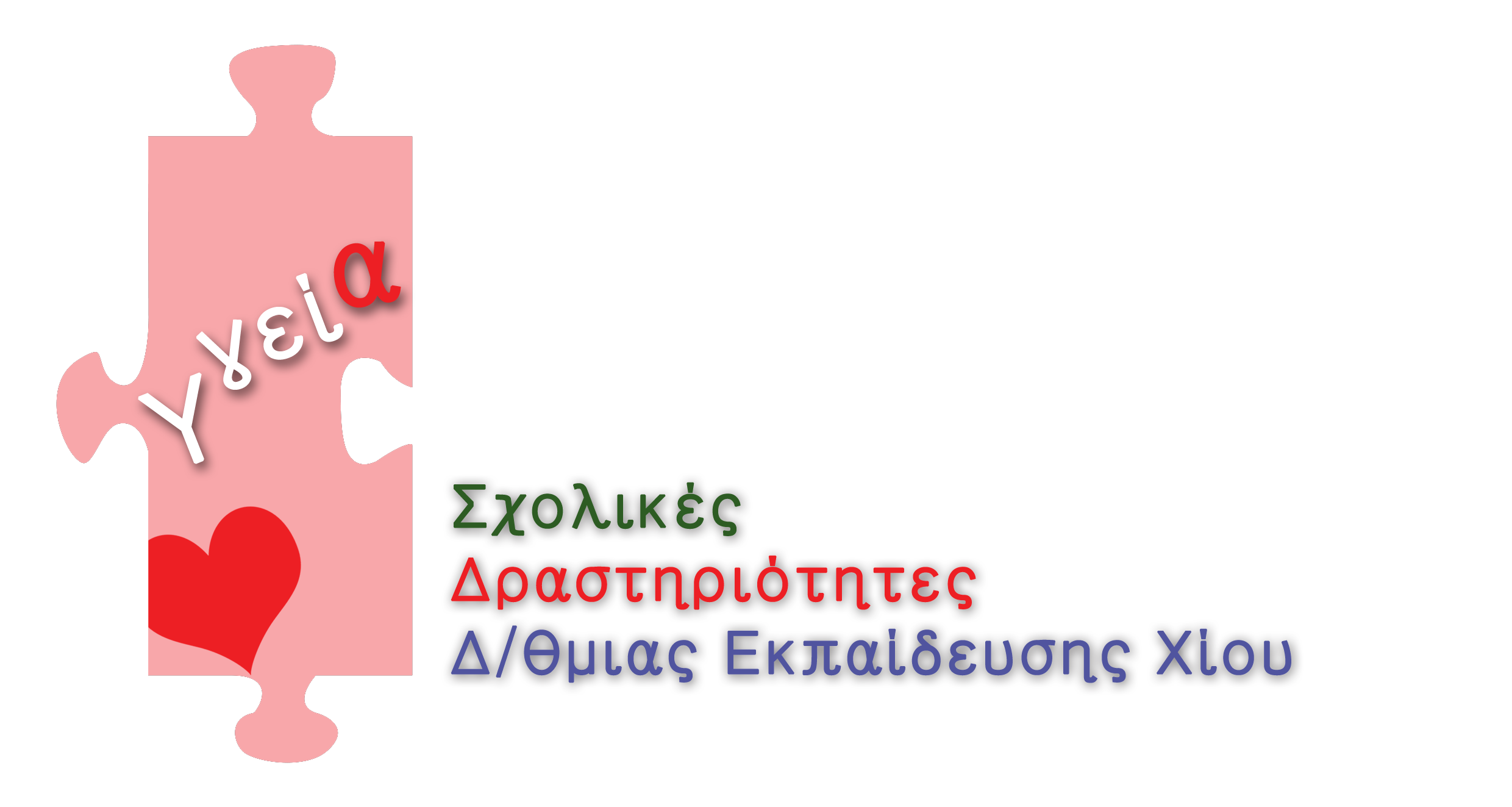 Ονομαστική κατάσταση εκπαιδευτικών, οι οποίοι θα παρακολουθήσουντο βιωματικό σεμινάριο του Κέντρου Πρόληψης Χίου, με θέμα: «Χρήση ουσιών στην εφηβεία και ο ρόλος του σχολείου»ΠΑΡΑΣΚΕΥΗ,  21 ΝΟΕΜΒΡΙΟΥ,  17.00-21.00, ΣΑΒΒΑΤΟ, 22 ΝΟΕΜΒΡΙΟΥ,  9.30-14.30, στις εγκαταστάσεις του Κέντρου Πρόληψης, Ροδοκανάκη 42 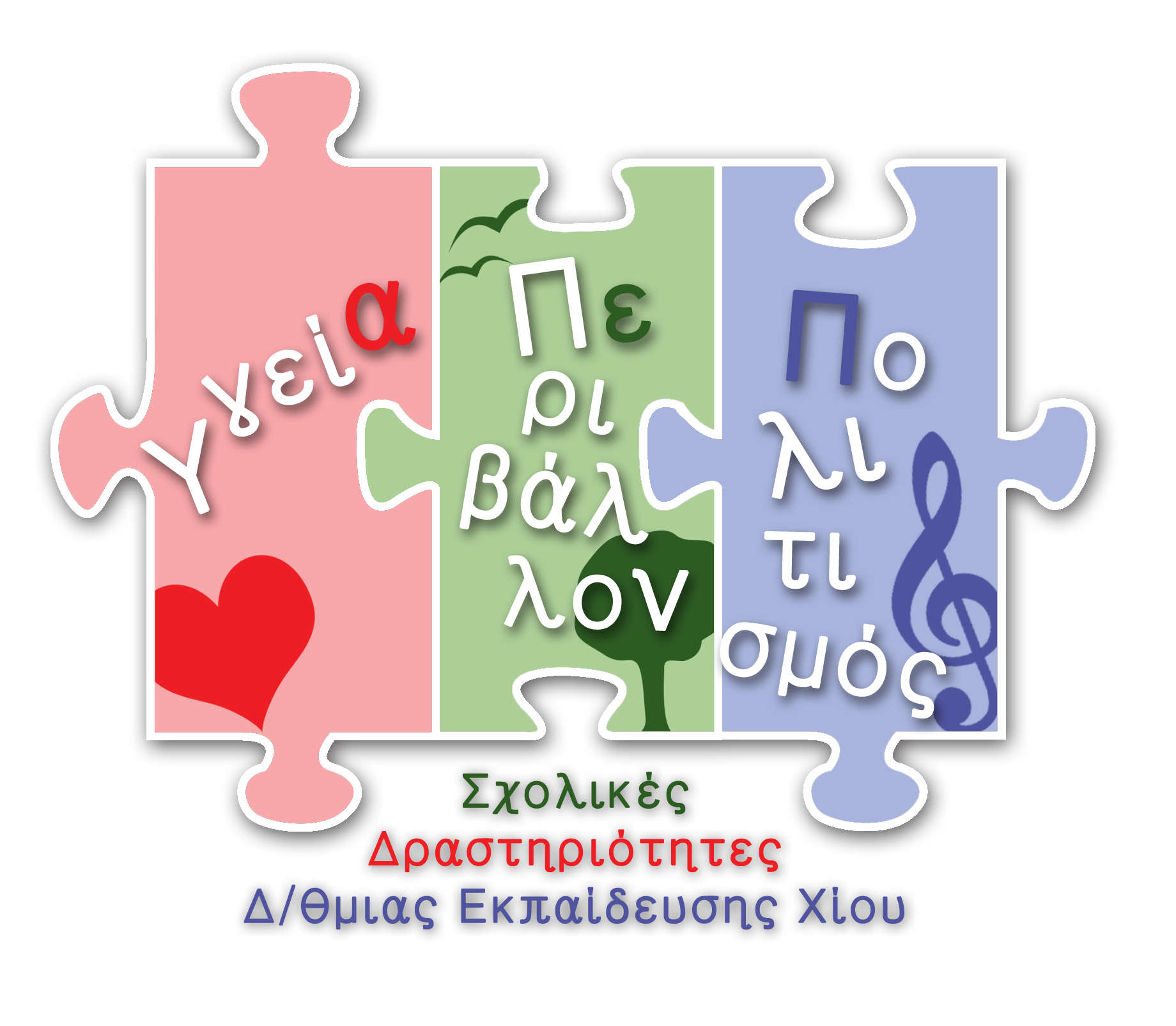 Α/ΑΣχολική μονάδαΕκπαιδευτικός            (ΕΙΔΙΚΟΤΗΤΑ)1ο Γυμνάσιο Χίου Μανάρα  Ελένη   (ΠΕ 05)2ο Γυμνάσιο Χίου Κατσάρα  Αθανασία (ΠΕ 04. 01. 50)2ο Γυμνάσιο Χίου Πατηνιώτη  Δήμητρα (ΠΕ 02. 50)Γυμνάσιο ΒροντάδουΒασιλάκη  Μαρκέλλα  (ΠΕ 06)4ο Γυμνάσιο Χίου Γάγκα  Μόσχα  (ΠΕ 04)4ο Γυμνάσιο Χίου Λαδά  Βηθλεέμ  (ΠΕ 06)4ο Γυμνάσιο Χίου Νεράκης  Αγγελής (ΠΕ 13)4ο Γυμνάσιο Χίου Ντάμπου  Αικατερίνη (ΠΕ 06) 4ο Γυμνάσιο ΧίουΧούλη  Ειρήνη (ΠΕ 02)Γυμνάσιο  ΚαλλιμασιάςΜελαχροινούδη  Ευαγγελία (ΠΕ 01)Γυμνάσιο  ΚαλαμωτήςΛέων Νεφέλη (ΠΕ 05)3ο Γενικό Λύκειο  Χίου Κακαρίδου Ελένη (ΠΕ 03)3ο Γενικό Λύκειο  Χίου Κουλουκάκη  Αναστασία (ΠΕ 02)3ο Γενικό Λύκειο  ΧίουΧριστοφορίδη  Μαρία-Ηλιάνα (ΠΕ 05)Γενικό Λύκειο  ΚαλλιμασιάςΓεομέλου  Ευτυχία (ΠΕ 06)Γενικό Λύκειο  ΚαλλιμασιάςΔρίτσα  Αγγελική  (ΠΕ 02)Γενικό Λύκειο  ΚαλλιμασιάςΠελεκούδα  Ελένη  (ΠΕ 02)Επαγγελματικό Λύκειο ΚαρδαμύλωνΚαφρίτσας  Σπυρίδων (ΠΕ 18. 23)Μουσικό Σχολείο ΧίουΓκογκάκης  Πέτρος (ΤΕ 16)